STOGURSEY PARISH COUNCILA meeting of the Stogursey Parish Council will be held on Wednesday 14 August 2019At The Youth Club, StogurseyAt 7.15 pmAGENDA 7.15	Public Forum To Receive Apologies for absenceTo Approve and sign minutes of the Parish Council Meeting held on 10.7.19 and Planning Meeting held on 22.7.19To Receive Declarations of Interest and DispensationsTo Receive the County Councillor ReportTo Receive the Ward Councillor ReportTo Review the Action List.EDF Hinkley C Community Impact Mitigation (CIM) projects.Village Hall To discuss Hinkley Point Site Visits. To discuss Planning Applications and Decisions 3/32/19/019 - Erection of a residential development comprising of 27 No. dwellings, relocation of children’s play area and associated works: land at Paddons Farm, Stogursey, TA5 1BG3/32/19/024  - Variation of Condition No. 3 (occupancy restrictions) of application 3/32/16/016 to allow overnight workers to stay at the site | Burton Springs Fishery and Campsite, Lawson Farm, Shurton Road, Stogursey3/32/19/025 - Variation of Condition No. 2 (occupancy restrictions) of application 3/32/18/037 to allow overnight workers to stay at the site | Burton Springs Fishery and Campsite, Lawson Farm, Shurton Road, Stogursey3/32/19/032 – Conversion of barn to holiday accommodation, Stolford Farm, Gorpit Lane, Stogursey, TA5 1TWTo Receive Meeting Reports16.7.19 - WSFG17.7.19 – Main Site Neighbourhood Forum18.7.19 – Parochial Church Council (PCC)1.8.19 – Transport ForumNotification of Forthcoming Meetings17.9.19 – WWQV Panel 3.10.19 – Community Forum22.10.19 – WSFG (Sampford Brett)CorrespondenceReceived/sent - General (Log attached)Thristle Clock Making LatheFunding for public conveniences in West SomersetTo discuss EnhancementsTo discuss HighwaysTo discuss Public Rights of WayFinance (Clerk) To note bank balances as at 31.7.19 To Authorise payment of Invoices & note receipts  (Schedule of payments attached)Date of next meetings –Wed 11 September 2019 at 6.30 at pm - presentation by Ann Rhodes, SWT on Neighbourhood Plan / Neighbourhood Development Plan followed by Public forum at 7.15pmWed 16 October 2019 (3rd Wednesday) at 7.15pm (Public Forum) Members are required to attend.  Meetings are open to members of the public and press. Members of the public are welcome to attend the whole meeting but may only speak and ask questions during the Public Forum on matters listed on the agenda. Meetings may be recorded by the parish clerk.  For further information regarding meeting arrangements please contact the Clerk, Gillian Orchard 01278 653824, or email stogurseypcclerk@gmail.com Signed:       	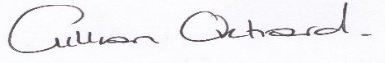 G A ORCHARD   (Clerk to Parish Council)						Date: 6 August 2019	STOGURSEY PARISH COUNCIL – ACTION LIST As at 6 AUGUST 2019NoMinute NoActionWhoStatus184/15104/15-Item 1132/16-item 1189/14240/1447/15/3140/17.4Develop Land at Paddons Farm (Strongvox) site.  10 year planning option expired on 3.7.16. A.Goodchild (WSC) submitted a claim to secure both the land and £15k development fund. Once the land is secured, the intentions are to:Build a Car Parking area; Plant a tree to commemorate World War One Centenary. (Lady Gass has offered an oak tree).  Develop an area for Woodlands & Orchard (Previous area / options were investigated but did not prove viable)ClerkCllr MorganWaiting for land to be transferred from Strongvox to District Council (Orig plan - to include burial ground (not possible due to water table); & toilet)April 17 – SPC requested change of use to a car park 2018 – Strongvox submitted amended plans for siteFeb 2019 – Strongvox amendment plans refused – new application submitted Jun 19 Jan 18 – registered on National Grid Planting SchemeMar 19 – PC informed that NG mitigation funding of £33k approx. still available2191/15/jMake improvements to Castle St Flood SchemeApproach landowner re installation of larger pipes.Cllr Goss£5375 remaining for work on Castle St Flood Scheme.New owners of The Priory in agreement of installation of additional pipesJul 19 Chair &  Vice chair to arrange a meeting to discuss353/16/1d75/16/4Attend to local flooding issues.  Chase progress on ‘hotspot’ outside Little Water Farm and also request Newnham Farm to be includedCllr GossSRA survey - agreed that roads could be raised.  Added to SRA action listFeb 18 informed work at Newnham Farm imminent.  May 19 contacted SRA (David Mitchell) for progress report.  Ongoing4176/16 Clean up and repaint Burton Bus Stop and bench Cllr Goss & others?Ongoing.  As and when weather improves 5117/17223/17.366/18114/18Instigate a Maintenance routine for BRPA.Schedule repairs etc. for BRPA in accordance with annual inspection report.  Arrange sub meeting. Visit site to check / confirm maintenance, arrange maintenance contractClerkCllrs Ford& StaddonOct 18 – 2 quotes received (HAGS/Sovereign).  Sent inspection report to  Parsons Landscapes – waiting for 3rd quoteApr 19 – contacted GWB services Ltd – Jul 19 contract awarded672/18/1bProcure additional Defibrillators for Burton/Shurton and StolfordUpdate the Emergency Plan – apply to ‘Somerset Prepared’ for grant of 50% towards cost.  Identify suitable locationsClerk / Cllr JonesPC agreed to fund a defibrillator,  Apr 19 – Grant (£1400) received toward 2 defibrillators. May 19 - SWAST contacted to investigate installation at Stolford & Shurton.  Clerk to investigate other options 772/18/1bSomerset Fingerposts Restoration Project.  Volunteers requested to restore fingerposts in parish.  Investigate sources for funding (CPRE & AONB)ClerkCllr Calvert 3.9.18 Registered interest with CPRE; 31.10.18 Registered interest with SCC; 20.11.18 expressed interest with AONB.  PC has £500 set aside.  Five volunteers attended SCC Workshop 18.4.19.  Surveys completed.  CPRE funding £450 approved1.8.19 FCT awarded £3000 grant8156/18196/18Recover MUGA.  Apply for funding from S106 monies (£13,700 available). VH trustees to investigate further sources of funding / grants (HPA? / National lottery?)  Obtain quote of costs.  Identify need from parishionersClerkCllr FordMar 2019.  Draft EOI completed.  SPC has £2500 set aside towards the project July 1*-Quotes received – VH trustees considering justification of expense9Stogursey Parish Shore Project – Remembering our forgotten coast  Project to raise awareness of the Stogursey coastlineCllr BastickWorking group formed; meetings held to discuss next step1025/19Notice Boards   Provide noticeboards in the parish  for residents use (remove unsightly posters on telegraph poles & bus stops)  Apply for S106 funding ClerkQuotes obtained.  Draft EOI completed.  Clerk to check if aluminium allowed in conservation area – waiting for response from SWT.Kier Bahn approached to provide NB for hamlets1124/19Auto Speed Watch Investigate feasibility of effectiveness in the parish. Cllr Goss/ Cllr JonesClerk to contact A&S police to check if findings supported A&S police will not recognise findings.  Action closed12Emergency (Community) PlanProduce a plan to be used by parish residents when neededCllr JonesCllr ChavePlan in draft.  Small team of residents have volunteered to support.